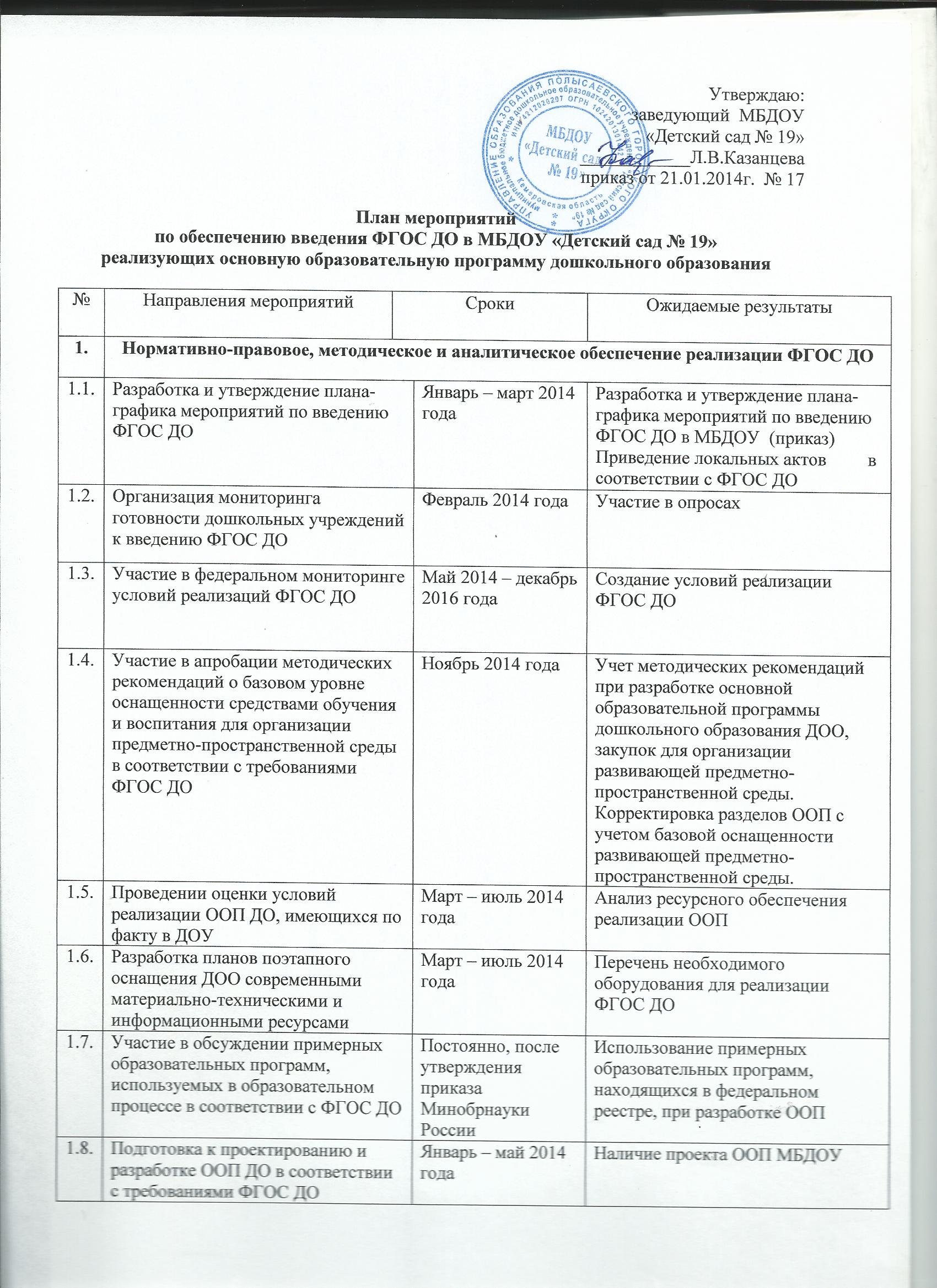 Заведующий МБДОУ «Детский сад № 19»                                      Л.В.Казанцева          2.Организационное обеспечение реализации ФГОС ДООрганизационное обеспечение реализации ФГОС ДООрганизационное обеспечение реализации ФГОС ДООрганизационное обеспечение реализации ФГОС ДО2.1.Создание рабочей группы по введению ФГОС ДОСоздание рабочей группы по введению ФГОС ДОЯнварь 2014 годаПриказ о создании рабочей группы  по введению ФГОС ДО2.2.Организация формирования, обобщения и распространения опыта инновационной педагогической и управленческой деятельности в рамках разработки и введения  ФГОС ДООрганизация формирования, обобщения и распространения опыта инновационной педагогической и управленческой деятельности в рамках разработки и введения  ФГОС ДО2014 – 2016 годыОбщедоступные банки данных об опыте, фиксация сетевого взаимодействия о распространении опыта2.3.Обновление электронного банка данных материалов, обеспечивающих эффективное введение ФГОС ДООбновление электронного банка данных материалов, обеспечивающих эффективное введение ФГОС ДОЕжеквартальноЭлектронный банк данных материалов (программ, рекомендаций и пр.)3.Кадровое обеспечение введения ФГОС ДОКадровое обеспечение введения ФГОС ДОКадровое обеспечение введения ФГОС ДОКадровое обеспечение введения ФГОС ДО3.1.Обеспечение поэтапного повышения квалификации руководителя и педагогов  по вопросам реализации ФГОС ДООбеспечение поэтапного повышения квалификации руководителя и педагогов  по вопросам реализации ФГОС ДО2014 – 2016 годыПрохождение курсов повышения квалификации руководящих и педагогических работников дошкольного образования3.2.Подготовка педагогических работников ДОУ к аттестации в соответствии с методическими рекомендациямиПодготовка педагогических работников ДОУ к аттестации в соответствии с методическими рекомендациямиПосле утверждения методических рекомендаций (июль 2015 года)Организация методической помощи педагогам в период подготовки к аттестации3.3.Сопровождение молодых специалистов по вопросам ФГОС ДОСопровождение молодых специалистов по вопросам ФГОС ДО2014 – 2016 годыОпределение наставников для молодых специалистов3.4.Организация участия заведующего, педагогических работников               во Всероссийских, региональных семинарах, вебинарах, конференциях по вопросам введения ФГОС ДООрганизация участия заведующего, педагогических работников               во Всероссийских, региональных семинарах, вебинарах, конференциях по вопросам введения ФГОС ДО2014 – 2016 годыУчастие заведующего, педагогических работников                  во Всероссийских, региональных семинарах, конференциях по вопросам введения ФГОС ДО3.5.Организация методической работы, обеспечивающей сопровождение введения ФГОС ДООрганизация методической работы, обеспечивающей сопровождение введения ФГОС ДО2014 – 2016 годыУчастие в методических мероприятиях: ГПМО, семинарах, мастер-классах и др.Проведение педагогических советов и др. мероприятий  по реализации ФГОС ДО4.Финансово-экономическое обеспечение введения ФГОС ДОФинансово-экономическое обеспечение введения ФГОС ДОФинансово-экономическое обеспечение введения ФГОС ДОФинансово-экономическое обеспечение введения ФГОС ДО4.1.Мониторинг финансового обеспечения реализации прав граждан на получение общедоступного и бесплатного дошкольного образования в условиям введения ФГОС ДОАпрель 2014 года –Апрель 2015 годаАпрель 2014 года –Апрель 2015 годаКорректировка и выполнение муниципальных заданий4.2.Оказание платных дополнительных образовательных услуг в ДОО в условиях введения ФОС ДОПосле получения методических рекомендаций Минобрнауки России по оказанию платных дополнительных образовательных услуг (с июля 2014 года)После получения методических рекомендаций Минобрнауки России по оказанию платных дополнительных образовательных услуг (с июля 2014 года)Получение лицензии на реализацию дополнительных образовательных программ и предоставление дополнительных  образовательных услуг5.Информационное обеспечение введения ФГОС ДОИнформационное обеспечение введения ФГОС ДОИнформационное обеспечение введения ФГОС ДОИнформационное обеспечение введения ФГОС ДО5.1.Обновление тематических страниц (рубрик) на интернет-порталахПостоянно Постоянно Создание и наполнение баннера «ФГОС ДО» на сайте 5.2.Организация и осуществление информационно-разъяснительной работы по вопросам введения ФГОС ДО в СМИПостоянноПостоянноИнформация о публикациях, выступлениях, работе на интернет-форумах5.3.Обеспечение публичной отчётности УО, образовательных организаций о ходе и результатах введения ФГОС ДОЕжегодноЕжегодноПубличные доклады